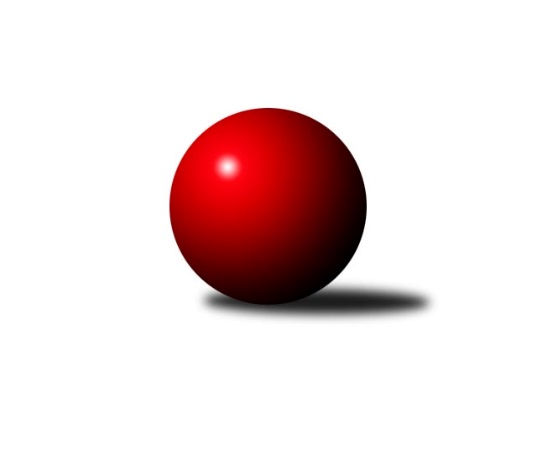 Č.5Ročník 2022/2023	28.4.2024 Okresní přebor - skupina A 2022/2023Statistika 5. kolaTabulka družstev:		družstvo	záp	výh	rem	proh	skore	sety	průměr	body	plné	dorážka	chyby	1.	KK Hvězda Trnovany	4	4	0	0	20.5 : 3.5 	(22.5 : 9.5)	1675	8	1168	507	27.8	2.	TJ Sokol Duchcov C	5	4	0	1	20.5 : 9.5 	(22.5 : 17.5)	1638	8	1169	469	41.2	3.	TJ Sokol Údlice B	4	3	0	1	16.5 : 7.5 	(24.0 : 8.0)	1632	6	1138	494	36.8	4.	TJ Lokomotiva Žatec B	4	3	0	1	16.0 : 8.0 	(16.0 : 16.0)	1631	6	1178	453	46	5.	TJ VTŽ Chomutov B	4	3	0	1	13.0 : 11.0 	(16.5 : 15.5)	1629	6	1163	466	36.3	6.	TJ Slovan Vejprty	4	2	0	2	10.5 : 13.5 	(13.0 : 19.0)	1556	4	1103	453	41.5	7.	TJ Sokol Údlice C	5	2	0	3	15.5 : 14.5 	(21.0 : 19.0)	1482	4	1060	422	49.4	8.	Sokol Spořice B	5	2	0	3	14.0 : 16.0 	(21.5 : 18.5)	1560	4	1099	461	42	9.	SKK Bílina B	4	1	0	3	8.0 : 16.0 	(12.0 : 20.0)	1397	2	1015	381	57	10.	TJ Elektrárny Kadaň C	4	0	0	4	5.5 : 18.5 	(12.0 : 20.0)	1519	0	1088	431	44.8	11.	TJ KK Louny B	5	0	0	5	4.0 : 26.0 	(11.0 : 29.0)	1414	0	1038	376	58.4Tabulka doma:		družstvo	záp	výh	rem	proh	skore	sety	průměr	body	maximum	minimum	1.	TJ Sokol Údlice B	2	2	0	0	11.0 : 1.0 	(14.0 : 2.0)	1642	4	1648	1635	2.	KK Hvězda Trnovany	2	2	0	0	10.5 : 1.5 	(11.5 : 4.5)	1711	4	1735	1686	3.	TJ Sokol Duchcov C	2	2	0	0	9.0 : 3.0 	(9.5 : 6.5)	1666	4	1675	1656	4.	TJ Lokomotiva Žatec B	2	2	0	0	9.0 : 3.0 	(9.0 : 7.0)	1614	4	1621	1607	5.	TJ VTŽ Chomutov B	2	2	0	0	8.0 : 4.0 	(8.0 : 8.0)	1626	4	1637	1614	6.	TJ Sokol Údlice C	3	2	0	1	12.5 : 5.5 	(14.0 : 10.0)	1507	4	1545	1467	7.	Sokol Spořice B	3	2	0	1	11.0 : 7.0 	(14.0 : 10.0)	1483	4	1493	1473	8.	SKK Bílina B	2	1	0	1	6.0 : 6.0 	(9.0 : 7.0)	1473	2	1518	1427	9.	TJ Slovan Vejprty	1	0	0	1	1.0 : 5.0 	(2.0 : 6.0)	1568	0	1568	1568	10.	TJ Elektrárny Kadaň C	2	0	0	2	4.0 : 8.0 	(6.0 : 10.0)	1594	0	1624	1564	11.	TJ KK Louny B	3	0	0	3	3.0 : 15.0 	(7.0 : 17.0)	1550	0	1584	1508Tabulka venku:		družstvo	záp	výh	rem	proh	skore	sety	průměr	body	maximum	minimum	1.	KK Hvězda Trnovany	2	2	0	0	10.0 : 2.0 	(11.0 : 5.0)	1657	4	1675	1639	2.	TJ Sokol Duchcov C	3	2	0	1	11.5 : 6.5 	(13.0 : 11.0)	1630	4	1671	1589	3.	TJ Slovan Vejprty	3	2	0	1	9.5 : 8.5 	(11.0 : 13.0)	1552	4	1621	1502	4.	TJ Lokomotiva Žatec B	2	1	0	1	7.0 : 5.0 	(7.0 : 9.0)	1639	2	1651	1627	5.	TJ Sokol Údlice B	2	1	0	1	5.5 : 6.5 	(10.0 : 6.0)	1627	2	1627	1626	6.	TJ VTŽ Chomutov B	2	1	0	1	5.0 : 7.0 	(8.5 : 7.5)	1630	2	1712	1548	7.	Sokol Spořice B	2	0	0	2	3.0 : 9.0 	(7.5 : 8.5)	1598	0	1615	1581	8.	TJ Sokol Údlice C	2	0	0	2	3.0 : 9.0 	(7.0 : 9.0)	1470	0	1556	1384	9.	SKK Bílina B	2	0	0	2	2.0 : 10.0 	(3.0 : 13.0)	1359	0	1371	1346	10.	TJ Elektrárny Kadaň C	2	0	0	2	1.5 : 10.5 	(6.0 : 10.0)	1482	0	1528	1435	11.	TJ KK Louny B	2	0	0	2	1.0 : 11.0 	(4.0 : 12.0)	1346	0	1398	1294Tabulka podzimní části:		družstvo	záp	výh	rem	proh	skore	sety	průměr	body	doma	venku	1.	KK Hvězda Trnovany	4	4	0	0	20.5 : 3.5 	(22.5 : 9.5)	1675	8 	2 	0 	0 	2 	0 	0	2.	TJ Sokol Duchcov C	5	4	0	1	20.5 : 9.5 	(22.5 : 17.5)	1638	8 	2 	0 	0 	2 	0 	1	3.	TJ Sokol Údlice B	4	3	0	1	16.5 : 7.5 	(24.0 : 8.0)	1632	6 	2 	0 	0 	1 	0 	1	4.	TJ Lokomotiva Žatec B	4	3	0	1	16.0 : 8.0 	(16.0 : 16.0)	1631	6 	2 	0 	0 	1 	0 	1	5.	TJ VTŽ Chomutov B	4	3	0	1	13.0 : 11.0 	(16.5 : 15.5)	1629	6 	2 	0 	0 	1 	0 	1	6.	TJ Slovan Vejprty	4	2	0	2	10.5 : 13.5 	(13.0 : 19.0)	1556	4 	0 	0 	1 	2 	0 	1	7.	TJ Sokol Údlice C	5	2	0	3	15.5 : 14.5 	(21.0 : 19.0)	1482	4 	2 	0 	1 	0 	0 	2	8.	Sokol Spořice B	5	2	0	3	14.0 : 16.0 	(21.5 : 18.5)	1560	4 	2 	0 	1 	0 	0 	2	9.	SKK Bílina B	4	1	0	3	8.0 : 16.0 	(12.0 : 20.0)	1397	2 	1 	0 	1 	0 	0 	2	10.	TJ Elektrárny Kadaň C	4	0	0	4	5.5 : 18.5 	(12.0 : 20.0)	1519	0 	0 	0 	2 	0 	0 	2	11.	TJ KK Louny B	5	0	0	5	4.0 : 26.0 	(11.0 : 29.0)	1414	0 	0 	0 	3 	0 	0 	2Tabulka jarní části:		družstvo	záp	výh	rem	proh	skore	sety	průměr	body	doma	venku	1.	TJ Sokol Údlice C	0	0	0	0	0.0 : 0.0 	(0.0 : 0.0)	0	0 	0 	0 	0 	0 	0 	0 	2.	SKK Bílina B	0	0	0	0	0.0 : 0.0 	(0.0 : 0.0)	0	0 	0 	0 	0 	0 	0 	0 	3.	TJ Sokol Duchcov C	0	0	0	0	0.0 : 0.0 	(0.0 : 0.0)	0	0 	0 	0 	0 	0 	0 	0 	4.	TJ Slovan Vejprty	0	0	0	0	0.0 : 0.0 	(0.0 : 0.0)	0	0 	0 	0 	0 	0 	0 	0 	5.	TJ Lokomotiva Žatec B	0	0	0	0	0.0 : 0.0 	(0.0 : 0.0)	0	0 	0 	0 	0 	0 	0 	0 	6.	TJ Sokol Údlice B	0	0	0	0	0.0 : 0.0 	(0.0 : 0.0)	0	0 	0 	0 	0 	0 	0 	0 	7.	TJ VTŽ Chomutov B	0	0	0	0	0.0 : 0.0 	(0.0 : 0.0)	0	0 	0 	0 	0 	0 	0 	0 	8.	TJ Elektrárny Kadaň C	0	0	0	0	0.0 : 0.0 	(0.0 : 0.0)	0	0 	0 	0 	0 	0 	0 	0 	9.	Sokol Spořice B	0	0	0	0	0.0 : 0.0 	(0.0 : 0.0)	0	0 	0 	0 	0 	0 	0 	0 	10.	TJ KK Louny B	0	0	0	0	0.0 : 0.0 	(0.0 : 0.0)	0	0 	0 	0 	0 	0 	0 	0 	11.	KK Hvězda Trnovany	0	0	0	0	0.0 : 0.0 	(0.0 : 0.0)	0	0 	0 	0 	0 	0 	0 	0 Zisk bodů pro družstvo:		jméno hráče	družstvo	body	zápasy	v %	dílčí body	sety	v %	1.	Jiří Müller 	TJ Sokol Duchcov C 	4.5	/	5	(90%)	7	/	10	(70%)	2.	Roman Exner 	TJ Sokol Duchcov C 	4	/	5	(80%)	6	/	10	(60%)	3.	Martin Bergerhof 	KK Hvězda Trnovany 	3	/	3	(100%)	6	/	6	(100%)	4.	Jaroslava Paganiková 	TJ Sokol Údlice C 	3	/	3	(100%)	6	/	6	(100%)	5.	Jaroslav Hodinář 	TJ Sokol Údlice B 	3	/	3	(100%)	6	/	6	(100%)	6.	Jindřich Šebelík 	TJ Sokol Údlice B 	3	/	3	(100%)	6	/	6	(100%)	7.	Milan Černý 	Sokol Spořice B 	3	/	3	(100%)	4.5	/	6	(75%)	8.	Veronika Šílová 	SKK Bílina B 	3	/	4	(75%)	5	/	8	(63%)	9.	Josef Hudec 	TJ Slovan Vejprty 	3	/	4	(75%)	5	/	8	(63%)	10.	Pavel Vacinek 	TJ Lokomotiva Žatec B 	3	/	4	(75%)	4	/	8	(50%)	11.	Jiřina Kařízková 	Sokol Spořice B 	3	/	5	(60%)	6	/	10	(60%)	12.	Štěpán Kandl 	KK Hvězda Trnovany 	2.5	/	3	(83%)	4.5	/	6	(75%)	13.	Karel Nudčenko 	TJ Sokol Údlice C 	2.5	/	3	(83%)	4.5	/	6	(75%)	14.	Eduard Houdek 	TJ Sokol Údlice B 	2	/	2	(100%)	4	/	4	(100%)	15.	Stanislav Novák 	TJ VTŽ Chomutov B 	2	/	2	(100%)	4	/	4	(100%)	16.	Pavel Jedlička 	KK Hvězda Trnovany 	2	/	2	(100%)	4	/	4	(100%)	17.	Lada Strnadová 	TJ Elektrárny Kadaň C 	2	/	2	(100%)	3	/	4	(75%)	18.	Zbyněk Vytiska 	TJ VTŽ Chomutov B 	2	/	3	(67%)	4.5	/	6	(75%)	19.	Lenka Nováková 	TJ VTŽ Chomutov B 	2	/	3	(67%)	4	/	6	(67%)	20.	Jan Čermák 	TJ Lokomotiva Žatec B 	2	/	3	(67%)	4	/	6	(67%)	21.	Blažej Kašný 	TJ Sokol Údlice C 	2	/	3	(67%)	3.5	/	6	(58%)	22.	Vladislav Jedlička 	KK Hvězda Trnovany 	2	/	3	(67%)	3	/	6	(50%)	23.	Petr Petřík 	KK Hvězda Trnovany 	2	/	3	(67%)	3	/	6	(50%)	24.	Pavla Vacinková 	TJ Lokomotiva Žatec B 	2	/	3	(67%)	3	/	6	(50%)	25.	Jan Hák 	TJ Sokol Údlice B 	2	/	4	(50%)	6	/	8	(75%)	26.	Petr Teinzer 	TJ Lokomotiva Žatec B 	2	/	4	(50%)	4	/	8	(50%)	27.	Miroslava Zemánková 	TJ Sokol Duchcov C 	2	/	4	(50%)	4	/	8	(50%)	28.	Jaroslav Seifert 	TJ Elektrárny Kadaň C 	1.5	/	4	(38%)	4	/	8	(50%)	29.	Miroslava Žáková 	TJ Sokol Duchcov C 	1	/	1	(100%)	2	/	2	(100%)	30.	Miroslav Farkaš 	TJ Slovan Vejprty 	1	/	1	(100%)	2	/	2	(100%)	31.	Tomáš Pičkár 	TJ Sokol Údlice C 	1	/	1	(100%)	1	/	2	(50%)	32.	Milan Lanzendörfer 	TJ Slovan Vejprty 	1	/	2	(50%)	3	/	4	(75%)	33.	Jitka Jindrová 	Sokol Spořice B 	1	/	2	(50%)	3	/	4	(75%)	34.	Veronika Rajtmajerová 	TJ Lokomotiva Žatec B 	1	/	2	(50%)	1	/	4	(25%)	35.	Rudolf Tesařík 	TJ VTŽ Chomutov B 	1	/	3	(33%)	3	/	6	(50%)	36.	Milan Daniš 	TJ Sokol Údlice C 	1	/	3	(33%)	3	/	6	(50%)	37.	Milada Pšeničková 	Sokol Spořice B 	1	/	3	(33%)	3	/	6	(50%)	38.	Milan Mestek 	Sokol Spořice B 	1	/	3	(33%)	2.5	/	6	(42%)	39.	Petr Vokálek 	Sokol Spořice B 	1	/	3	(33%)	2.5	/	6	(42%)	40.	Jana Černíková 	SKK Bílina B 	1	/	3	(33%)	2	/	6	(33%)	41.	Miroslav Šaněk 	SKK Bílina B 	1	/	3	(33%)	2	/	6	(33%)	42.	Andrea Pfeiferová 	TJ KK Louny B 	1	/	3	(33%)	2	/	6	(33%)	43.	Jan Zach 	TJ Elektrárny Kadaň C 	1	/	3	(33%)	2	/	6	(33%)	44.	Roman Moucha 	SKK Bílina B 	1	/	3	(33%)	2	/	6	(33%)	45.	Radek Mihal 	TJ Sokol Údlice C 	1	/	3	(33%)	1	/	6	(17%)	46.	Milan Bašta 	TJ KK Louny B 	1	/	4	(25%)	4	/	8	(50%)	47.	Miroslav Sodomka 	TJ KK Louny B 	1	/	4	(25%)	3	/	8	(38%)	48.	Josef Malár 	TJ Slovan Vejprty 	1	/	4	(25%)	2	/	8	(25%)	49.	Miriam Nocarová 	TJ Elektrárny Kadaň C 	1	/	4	(25%)	2	/	8	(25%)	50.	Jiří Suchánek 	TJ Sokol Údlice C 	1	/	4	(25%)	2	/	8	(25%)	51.	Josef Otta st.	TJ Sokol Duchcov C 	1	/	5	(20%)	3.5	/	10	(35%)	52.	Martina Drahošová 	TJ KK Louny B 	1	/	5	(20%)	1	/	10	(10%)	53.	Antonín Šulc 	TJ Sokol Údlice B 	0.5	/	2	(25%)	1	/	4	(25%)	54.	Johan Hablawetz 	TJ Slovan Vejprty 	0.5	/	3	(17%)	1	/	6	(17%)	55.	Ondřej Koblih 	KK Hvězda Trnovany 	0	/	1	(0%)	1	/	2	(50%)	56.	Boleslava Slunéčková 	Sokol Spořice B 	0	/	1	(0%)	0	/	2	(0%)	57.	František Pfeifer 	TJ KK Louny B 	0	/	1	(0%)	0	/	2	(0%)	58.	Michal Šlajchrt 	TJ Sokol Údlice B 	0	/	2	(0%)	1	/	4	(25%)	59.	Milan Šmejkal 	TJ VTŽ Chomutov B 	0	/	2	(0%)	0	/	4	(0%)	60.	Bohuslav Hoffman 	TJ Slovan Vejprty 	0	/	2	(0%)	0	/	4	(0%)	61.	Filip Prokeš 	TJ VTŽ Chomutov B 	0	/	3	(0%)	1	/	6	(17%)	62.	Pavel Nocar ml.	TJ Elektrárny Kadaň C 	0	/	3	(0%)	1	/	6	(17%)	63.	Jana Salačová 	TJ KK Louny B 	0	/	3	(0%)	1	/	6	(17%)	64.	Ladislav Kandr 	SKK Bílina B 	0	/	3	(0%)	1	/	6	(17%)Průměry na kuželnách:		kuželna	průměr	plné	dorážka	chyby	výkon na hráče	1.	Duchcov, 1-4	1646	1179	467	40.6	(411.6)	2.	Vejprty, 1-2	1621	1143	478	32.5	(405.4)	3.	TJ VTŽ Chomutov, 1-2	1614	1125	489	33.8	(403.7)	4.	Louny, 1-2	1613	1163	450	47.2	(403.5)	5.	Kadaň, 1-2	1608	1137	471	38.3	(402.2)	6.	Žatec, 1-2	1557	1103	453	43.7	(389.3)	7.	Údlice, 1-2	1513	1081	431	46.1	(378.3)	8.	Bílina, 1-2	1469	1063	406	52.0	(367.4)	9.	Sokol Spořice, 1-2	1446	1048	397	52.2	(361.7)Nejlepší výkony na kuželnách:Duchcov, 1-4KK Hvězda Trnovany	1735	3. kolo	Jiří Müller 	TJ Sokol Duchcov C	457	4. koloKK Hvězda Trnovany	1686	1. kolo	Jiří Müller 	TJ Sokol Duchcov C	448	2. koloTJ Sokol Duchcov C	1675	4. kolo	Vladislav Jedlička 	KK Hvězda Trnovany	448	3. koloTJ Sokol Duchcov C	1656	2. kolo	Pavel Jedlička 	KK Hvězda Trnovany	445	3. koloTJ Sokol Duchcov C	1630	1. kolo	Vladislav Jedlička 	KK Hvězda Trnovany	434	1. koloTJ Lokomotiva Žatec B	1627	4. kolo	Martin Bergerhof 	KK Hvězda Trnovany	432	1. koloSokol Spořice B	1615	2. kolo	Josef Otta st.	TJ Sokol Duchcov C	432	4. koloTJ VTŽ Chomutov B	1548	3. kolo	Štěpán Kandl 	KK Hvězda Trnovany	430	3. kolo		. kolo	Štěpán Kandl 	KK Hvězda Trnovany	427	1. kolo		. kolo	Jiří Müller 	TJ Sokol Duchcov C	427	1. koloVejprty, 1-2KK Hvězda Trnovany	1675	4. kolo	Pavel Jedlička 	KK Hvězda Trnovany	457	4. koloTJ Slovan Vejprty	1568	4. kolo	Martin Bergerhof 	KK Hvězda Trnovany	442	4. kolo		. kolo	Josef Hudec 	TJ Slovan Vejprty	426	4. kolo		. kolo	Petr Petřík 	KK Hvězda Trnovany	400	4. kolo		. kolo	Milan Lanzendörfer 	TJ Slovan Vejprty	391	4. kolo		. kolo	Josef Malár 	TJ Slovan Vejprty	388	4. kolo		. kolo	Ondřej Koblih 	KK Hvězda Trnovany	376	4. kolo		. kolo	Johan Hablawetz 	TJ Slovan Vejprty	363	4. koloTJ VTŽ Chomutov, 1-2TJ VTŽ Chomutov B	1637	2. kolo	Eduard Houdek 	TJ Sokol Údlice B	449	2. koloTJ Sokol Údlice B	1627	2. kolo	Zbyněk Vytiska 	TJ VTŽ Chomutov B	445	4. koloTJ VTŽ Chomutov B	1614	4. kolo	Filip Prokeš 	TJ VTŽ Chomutov B	430	2. koloSokol Spořice B	1581	4. kolo	Lenka Nováková 	TJ VTŽ Chomutov B	430	2. kolo		. kolo	Jan Hák 	TJ Sokol Údlice B	421	2. kolo		. kolo	Milan Černý 	Sokol Spořice B	419	4. kolo		. kolo	Jiřina Kařízková 	Sokol Spořice B	418	4. kolo		. kolo	Filip Prokeš 	TJ VTŽ Chomutov B	408	4. kolo		. kolo	Jindřich Šebelík 	TJ Sokol Údlice B	407	2. kolo		. kolo	Rudolf Tesařík 	TJ VTŽ Chomutov B	401	4. koloLouny, 1-2TJ VTŽ Chomutov B	1712	5. kolo	Zbyněk Vytiska 	TJ VTŽ Chomutov B	487	5. koloTJ Sokol Duchcov C	1671	3. kolo	Jan Čermák 	TJ Lokomotiva Žatec B	477	1. koloTJ Lokomotiva Žatec B	1651	1. kolo	Roman Exner 	TJ Sokol Duchcov C	461	3. koloTJ KK Louny B	1584	3. kolo	Pavel Vacinek 	TJ Lokomotiva Žatec B	441	1. koloTJ KK Louny B	1557	1. kolo	Milan Bašta 	TJ KK Louny B	430	3. koloTJ KK Louny B	1508	5. kolo	Lenka Nováková 	TJ VTŽ Chomutov B	430	5. kolo		. kolo	Miroslava Žáková 	TJ Sokol Duchcov C	429	3. kolo		. kolo	Miroslav Sodomka 	TJ KK Louny B	428	1. kolo		. kolo	Jiří Müller 	TJ Sokol Duchcov C	423	3. kolo		. kolo	Miroslav Sodomka 	TJ KK Louny B	419	5. koloKadaň, 1-2TJ Sokol Údlice B	1626	5. kolo	Lada Strnadová 	TJ Elektrárny Kadaň C	440	5. koloTJ Elektrárny Kadaň C	1624	5. kolo	Josef Hudec 	TJ Slovan Vejprty	433	1. koloTJ Slovan Vejprty	1621	1. kolo	Pavel Nocar ml.	TJ Elektrárny Kadaň C	424	1. koloTJ Elektrárny Kadaň C	1564	1. kolo	Jan Hák 	TJ Sokol Údlice B	420	5. kolo		. kolo	Jaroslav Hodinář 	TJ Sokol Údlice B	413	5. kolo		. kolo	Jan Zach 	TJ Elektrárny Kadaň C	411	1. kolo		. kolo	Jaroslav Seifert 	TJ Elektrárny Kadaň C	407	1. kolo		. kolo	Johan Hablawetz 	TJ Slovan Vejprty	407	1. kolo		. kolo	Jaroslav Seifert 	TJ Elektrárny Kadaň C	402	5. kolo		. kolo	Antonín Šulc 	TJ Sokol Údlice B	402	5. koloŽatec, 1-2TJ Lokomotiva Žatec B	1621	2. kolo	Blažej Kašný 	TJ Sokol Údlice C	456	3. koloTJ Lokomotiva Žatec B	1607	3. kolo	Karel Nudčenko 	TJ Sokol Údlice C	437	3. koloTJ Sokol Údlice C	1556	3. kolo	Jan Čermák 	TJ Lokomotiva Žatec B	432	5. koloTJ Lokomotiva Žatec B	1548	5. kolo	Lada Strnadová 	TJ Elektrárny Kadaň C	421	2. koloTJ Elektrárny Kadaň C	1528	2. kolo	Jan Čermák 	TJ Lokomotiva Žatec B	419	3. koloSKK Bílina B	1484	5. kolo	Petr Teinzer 	TJ Lokomotiva Žatec B	413	2. kolo		. kolo	Pavel Vacinek 	TJ Lokomotiva Žatec B	411	3. kolo		. kolo	Miroslav Šaněk 	SKK Bílina B	409	5. kolo		. kolo	Jan Čermák 	TJ Lokomotiva Žatec B	406	2. kolo		. kolo	Pavla Vacinková 	TJ Lokomotiva Žatec B	406	3. koloÚdlice, 1-2TJ Sokol Údlice B	1648	1. kolo	Jaroslava Paganiková 	TJ Sokol Údlice C	442	2. koloTJ Sokol Údlice B	1635	3. kolo	Jiří Müller 	TJ Sokol Duchcov C	440	5. koloTJ Sokol Duchcov C	1589	5. kolo	Jaroslav Hodinář 	TJ Sokol Údlice B	432	3. koloTJ Sokol Údlice C	1545	2. kolo	Jan Hák 	TJ Sokol Údlice B	429	3. koloTJ Slovan Vejprty	1534	3. kolo	Josef Hudec 	TJ Slovan Vejprty	421	3. koloTJ Sokol Údlice C	1509	4. kolo	Jaroslav Hodinář 	TJ Sokol Údlice B	421	1. koloTJ Sokol Údlice C	1467	5. kolo	Jindřich Šebelík 	TJ Sokol Údlice B	419	3. koloTJ Elektrárny Kadaň C	1435	4. kolo	Jaroslava Paganiková 	TJ Sokol Údlice C	418	5. koloTJ KK Louny B	1398	2. kolo	Blažej Kašný 	TJ Sokol Údlice C	418	2. koloSKK Bílina B	1371	1. kolo	Jan Hák 	TJ Sokol Údlice B	415	1. koloBílina, 1-2KK Hvězda Trnovany	1639	2. kolo	Martin Bergerhof 	KK Hvězda Trnovany	439	2. koloSKK Bílina B	1518	2. kolo	Veronika Šílová 	SKK Bílina B	431	2. koloSKK Bílina B	1427	4. kolo	Ondřej Koblih 	KK Hvězda Trnovany	402	2. koloTJ KK Louny B	1294	4. kolo	Štěpán Kandl 	KK Hvězda Trnovany	402	2. kolo		. kolo	Vladislav Jedlička 	KK Hvězda Trnovany	396	2. kolo		. kolo	Miroslav Šaněk 	SKK Bílina B	396	4. kolo		. kolo	Miroslav Šaněk 	SKK Bílina B	383	2. kolo		. kolo	Veronika Šílová 	SKK Bílina B	381	4. kolo		. kolo	Roman Moucha 	SKK Bílina B	373	2. kolo		. kolo	Jana Černíková 	SKK Bílina B	369	4. koloSokol Spořice, 1-2TJ Slovan Vejprty	1502	5. kolo	Jitka Jindrová 	Sokol Spořice B	445	5. koloSokol Spořice B	1493	5. kolo	Jiřina Kařízková 	Sokol Spořice B	398	5. koloSokol Spořice B	1482	3. kolo	Karel Nudčenko 	TJ Sokol Údlice C	396	1. koloSokol Spořice B	1473	1. kolo	Milan Mestek 	Sokol Spořice B	393	3. koloTJ Sokol Údlice C	1384	1. kolo	Josef Malár 	TJ Slovan Vejprty	383	5. koloSKK Bílina B	1346	3. kolo	Josef Hudec 	TJ Slovan Vejprty	382	5. kolo		. kolo	Roman Moucha 	SKK Bílina B	382	3. kolo		. kolo	Petr Vokálek 	Sokol Spořice B	380	1. kolo		. kolo	Blažej Kašný 	TJ Sokol Údlice C	374	1. kolo		. kolo	Bohuslav Hoffman 	TJ Slovan Vejprty	374	5. koloČetnost výsledků:	6.0 : 0.0	3x	5.5 : 0.5	1x	5.0 : 1.0	5x	4.5 : 1.5	1x	4.0 : 2.0	6x	2.5 : 3.5	1x	2.0 : 4.0	1x	1.5 : 4.5	1x	1.0 : 5.0	6x